ב"הדף הוראות -  מונופול דידן נצחמה המונופול שלנו כולל?לוח22 כרטיסי ספרים4 כרטיסי הוצאות ספרים2 כרטיסים סדרת פנסאי והפצת מעיינות10 כרטיסי מעל המזל10 כרטיסי השגחה פרטיתכסףאת שלושת הבאים אי אפשר לשלוח באימייל וגם אין בעיה להשיג!חייליםקוביותמדפים (בתים)ספריות (מלונות)המונופול הוא בנושא "דידן נצח". בדיוק כמו מונופול רגיל שבו יוצאים למסע קניות וכיבוש ערים ומדינות, כאן במונופול הזה יוצאים גם למסע -   בשינויים חסידיים.נתחיל מנקודת הפתיחה "קניה מהנה!" מטרתנו היא לקנות כמה שיותר ספרים, כמנהגנו לקנות בדידן נצח ספרי לימוד חדשים ולהרחיב את ארון הספרים בבית.                                                   במקום לקנות את רחוב המלך ג'ורג' בירושלים או את רחוב הירדן בקרית שמונה, נקנה את "אגרות קודש" של הרבי הקודם ואת "ליקוטי שיחות" של הרבי. במשחק יש סדרות שכל סדרה מהווה אדמו"ר אחר, ובכל סדרה יש כמה ספרים מספריו של אותו הרבי. שחקן שמשלים סדרת ספרים, יכול לקנות "מדף" או "ספריה", וכך יקבל יותר כסף כשיעברו על הסדרה שקנה.                                                                   ככל שנשלים יותר סדרות,  יגברו סיכויינו לנצח!                             במקום רכבות או תחנות מרכזיות, ישנן הוצאות הספרים החב"דיות.                                                    במקום "תיבת המזל" ו"הפתעה", יופיעו על הלוח "מעל המזל" ו"השגחה פרטית".                                              את מקומן של חברת החשמל וחברת המים יתפסו "חסיד הוא פנסאי" ו"לכשיפוצו מעיינותיך"... על מה ולמה לשלוח את השחקנים לכלא, מה חטאו ומה פשעו? כאן הם ישלחו להתוועדות החסידית!                                    ובל נשכח את "קריאה חופשית" (במקום חניה) ואת קופת הצדקה שמטרתה להוציא מהשחקנים את העודף שנותר בסיבוב וכן, במקום מס ההכנסה המאיימת הכנסנו את המעשר... אין מה לומר, ממש לוח מכובד ומחוב"ד!יש כאן כמה מטרות חינוכיות וחסידיות ב"ה -  להחדיר את מנהג קנית הספרים בדידן נצח, לתת למשחקים  ידע בסיסי בספריהם של אדמ"ורי חב"ד ולגרום לנו לזכור אותם תוך כדי משחק.         ככה צוברים ידע חסידי מתוך הנאה! ועוד מטרות..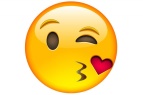 אז קדימה! צאו למסע הקניות החסידי שלנו וצברו כמה שיותר ספרים! קניה מוצלחת ומהנה!  